Załącznik do Zarządzenia nr 410/2021 Prezydenta Miasta Włocławek z dnia 4 listopada 2021 r. ROZDZIAŁ I POSTANOWIENIA OGÓLNE§ 1Regulamin Organizacyjny Miejskiej Jadłodajni „U Świętego Antoniego” we Włocławku, zwanej dalej JADŁODAJNIĄ, określa:zakres działań,wewnętrzną strukturę,kompetencje, zasady funkcjonowania.§ 2Miejska Jadłodajnia „ U Świętego Antoniego” we Włocławku działa na podstawie:Uchwały Nr XLIV/182/10 Rady Miasta Włocławek z dnia 28 czerwca 2010 roku w sprawie utworzenia jednostki budżetowej pn. Miejska Jadłodajnia „U Świętego Antoniego”. Statutu nadanego w/w uchwałą. Obowiązujących ustaw i przepisów wykonawczych.§ 3Organem nadzorującym działalność Jadłodajni jest Prezydent Miasta Włocławek. Nadzór merytoryczny nad działalnością Jadłodajni sprawuje Prezydent Miasta Włocławek.ROZDZIAŁ II ZAKRES DZIAŁAŃ§ 4Zadania Jadłodajni obejmują w szczególności:przygotowanie posiłków dla klientów MOPR,wydawanie i dowóz do punktu wydawczego Zakręt posiłków na talony dla klientów MOPR objętych usługami opiekuńczymi,przygotowanie posiłków i dowóz dla dzieci korzystających ze świetlic profilaktyczno-wychowawczych MOPR,wydawanie miesięcznych kart obiadowych dla osób zakwalifikowanych do tej formy pomocy przez MOPR,organizacja i obsługa akcji spotkań okolicznościowych skierowanych do klientów MOPR i organizacji pozarządowych działających na terenie miasta,przygotowanie i dowóz posiłków dla wychowanków Centrum Opieki nad Dzieckiem we Włocławku przebywających w Placówkach Opiekuńczo – Wychowawczych, wydawanie posiłków dla osób biorących udział w akcjach ratowniczych o znamionach kryzysu oraz osób poszkodowanych przez klęski żywiołowe lub zdarzenia losowe,sprzedaż wyrobów gastronomicznych w systemie abonamentowym i sprzedaży zewnętrznej,kompleksową organizację i obsługę gastronomiczną imprez okolicznościowych, cateringowych na rzecz Gminy Miasto Włocławek oraz jej jednostek organizacyjnych, kompleksową organizację i obsługę gastronomiczną imprez okolicznościowych, cateringowych na zlecenie innych niewymienionych w pkt. 6 i pkt. 9 osób prawnych, a także osób fizycznych, realizację zadań w zakresie praktycznej nauki zawodu polegającej na przygotowaniu uczniów do sprawnego funkcjonowania w zawodach: pomoc kuchenna, kucharz, kelner w procesie produkcyjnym i usługowym,ROZDZIAŁ III WEWNĘTRZNA ORGANIZACJA JADŁODAJNI§ 5W skład Jadłodajni kierowanej przez Dyrektora oznaczonego symbolem DN wchodzą następujące komórki organizacyjne i samodzielne stanowiska pracy oznaczone odpowiednimi symbolami:komórka finansowo-księgowa – FZkomórka żywienia, produkcji i sprzedaży – ZZkomórka administracyjno-organizacyjna – AZsamodzielne stanowisko ds. kadr, bhp i ppoż. – NK§ 6Komórkami o których mowa w § 5 pkt. 2 i 3 kierują Kierownicy (NZ i NA),Główny Księgowy (NF) kieruje komórką finansowo – księgową, o której mowa w § 5 pkt 1§ 7Strukturę Jadłodajni przedstawia schemat graficzny, stanowiący załącznik do Regulaminu Organizacyjnego.ROZDZIAŁ IV PODZIAŁ KOMPETENCJI§8Dyrektor Jadłodajni nadzoruje bezpośrednio:Głównego Księgowego,Kierownika ds. żywienia, produkcji i sprzedaży,Kierownika ds. administracyjno-organizacyjnych,Samodzielnego pracownika ds. kadr, bhp i ppoż..§ 9Do zadań Dyrektora należy organizacja pracy Jadłodajni, kierowanie bieżącymi sprawami, reprezentowanie jej na zewnątrz, a w szczególności:zapewnienie sprawnego funkcjonowania pracy,organizacja pracy, ustalenie podziału obowiązków między pracownikami, koordynowanie i nadzorowanie ich pracy,dbałość o dobór kadry i podnoszenie ich kwalifikacji,kierowanie bieżącymi sprawami,dysponowanie i nadzorowanie środkami finansowymi,przyjmowanie klientów w sprawach skarg i wniosków,wydawanie w ramach zwykłego zarządu lub w granicach pełnomocnictw: zarządzeń, instrukcji, poleceń służbowych, obwieszczeń oraz wprowadzanie regulaminów dotyczących funkcjonowania Jadłodajni,wykonywanie czynności pracodawcy w stosunku do osób zatrudnionych w Jadłodajni,gospodarowanie środkami Zakładowego Funduszu Świadczeń Socjalnych,zatwierdzanie sprawozdań z realizacji zadań statutowych realizowanych przez Jadłodajnie,§ 10Podczas nieobecności Dyrektora kieruje Jadłodajnią wyznaczony przez niego Kierownik.§ 11Kierownicy kierujący komórkami organizacyjnymi w Jadłodajni inicjują, planują, organizują i kontrolują pracę, a zwłaszcza zapewniają:terminowość i rzetelność załatwiania spraw,dyscyplinę pracy,właściwe opracowanie wydawanych dokumentów i innych materiałów, właściwe przygotowanie projektów pism, opracowań i innych materiałów dla Dyrektora i Głównego Księgowego,w czasie nieobecności kierownika komórki zastępuje go upoważniony przez Dyrektora Jadłodajni pracownik, a w przypadku komórki finansowo-księgowej pracownik wskazany przez Głównego Księgowego,ROZDZIAŁ V ZAKRESY DZIAŁANIA KOMÓREK ORGANIZACYJNYCH§ 12Zadania komórki finansowo-księgowej kierowanej przez Głównego Księgowego:Określenie zasad według których mają być wykonywane zadania przez inne komórki organizacyjne, w celu zapewnienia prawidłowej gospodarki finansowej,Przygotowanie projektu planu finansowego Jadłodajni we współpracy z innymi komórkami organizacyjnymi oraz kontrola jego realizacji,Wykonywanie zadań organizacyjno-prawnych, w tym opracowanie regulaminów wewnętrznych w oparciu o bieżące przepisy,Weryfikacja planów w ciągu roku budżetowego,Organizowanie, ewidencja i sporządzanie sprawozdawczości Jadłodajni zgodnie z obowiązującymi przepisami i wytycznymi,Obsługa finansowo-księgowa budżetu i bankowo-kasowa Jadłodajni,Obsługa Zakładowego Funduszu Świadczeń Socjalnych,Prowadzenie ewidencji ilościowo-wartościowej środków trwałych oraz składników majątkowych Jadłodajni, rozliczenie okresowo przeprowadzanych inwentaryzacji,Prowadzenie ewidencji analitycznej i ilościowo-wartościowej składników majątku,Uzgodnienie stanu majątku ze stanem księgowym,Sprawowanie nadzoru nad prawidłowością i aktualnością oznakowania majątku,Prowadzenie rejestru osób odpowiedzialnych za powierzone mienie,Prowadzenie ewidencji przychodów i rozchodów zapasów magazynowych,Kontrola prawidłowości przekazywanej dokumentacji w zakresie zakupów, przyjęcia na stan i rozchodów,Wykonywanie dyspozycji uruchomienia środków pieniężnych wynikających z umów o pracę zatrudnionych w Jadłodajni pracowników oraz innych zobowiązań płatniczych,Kompletowania oraz kontrola dokumentów będących podstawą naliczenia wynagrodzeń i innych świadczeń,Naliczenia wynagrodzeń osobowych pracownikom zgodnie z obowiązującymi przepisami,Wydawanie zaświadczeń pracownikom,Prowadzenie kart wynagrodzeń pracowników i kart zasiłkowych,Sporządzanie dokumentacji płacowej pracownikom odchodzącym na emeryturę lub rentę,Kontrola wykorzystania funduszu płac,Rozliczenie i przekazywanie zaliczek na podatek dochodowy od osób fizycznych,Sporządzanie informacji dla pracowników o dochodach osiąganych w danym roku podatkowym,Sporządzanie informacji dla pracowników o przekazywanych składkach,Naliczanie i przekazywanie drogą teletransmisji składek na ubezpieczenie społeczne pracowników,Zadania komórki administracyjno - organizacyjnej kierowanej przez Kierownika ds. administracyjno - organizacyjnych:Opracowanie projektów wewnętrznych aktów normatywnych Jadłodajni, pełnomocnictw oraz procedur wewnętrznych w zakresie wynikającym z działalności komórki, przekazywanie ich do realizacji oraz kontrola ich wykonywania,Opracowanie projektów umów zawieranych w celu realizacji zadań statutowych jednostki, prowadzenia rejestru tych umów,Opracowanie projektów dokumentów dotyczących realizacji zamówień publicznych,Planowanie, koordynacja i prowadzenie postępowań o udzielenie zamówień publicznych w zakresie dostaw, usług i robót budowlanych powyżej progów określonych przepisami prawa zamówień publicznych,Prowadzenie kancelarii ogólnej Jadłodajni, a w szczególności organizowanie przepływu przesyłek i korespondencji zewnętrznej i wewnętrznej,Koordynowanie załatwiania skarg i wniosków, petycji,Zarządzanie budynkiem wykorzystywanym przez Jadłodajnię, w tym przygotowywanie projektów i prowadzenie spraw dotyczących umów eksploatacyjnych,Sprawozdawczość podatkowa w zakresie podatku od nieruchomości,Prowadzenie obsługi administracyjnej, technicznej i inwestycyjnej,Opracowanie projektów planów rzeczowo-finansowych inwestycji i remontów,Nadzór nad realizacją inwestycji i remontów oraz napraw bieżących,Prowadzenie dokumentacji remontów i inwestycji wykonywanych w obiekcie Jadłodajni,Nadzór nad utrzymaniem budynku w należytym stanie estetycznym oraz dbałość o właściwy stan urządzeń technicznych, instalacji sanitarnych i grzewczych,Prowadzenie właściwej gospodarki środkami rzeczowymi oraz zabezpieczenie potrzeb materiałowo-technicznych Jadłodajni, w tym zaopatrzenie w wyposażenie, urządzenia, art. biurowe i inne materiały,Zabezpieczenie łączności Jadłodajni,Planowanie i przygotowywanie projektu zlecenia konserwacji i napraw sprzętu, i urządzeń technicznych,Prowadzenie dokumentacji zakupów materiałów i wyposażenia oraz usług,Wprowadzenie do ewidencji ilościowo-wartościowej środków trwałych,Zamówienie i ewidencja pieczęci służbowych pracowników,Prowadzenie spraw związanych z ubezpieczeniem mienia oraz zabezpieczeniem i ochroną majątku Jadłodajni,Utrzymywanie i dysponowanie środkami transportu na bieżącą obsługę Jadłodajni według zleceń komórek organizacyjnych i samodzielnego stanowiska ds. kadr, bhp i ppoż.Nadzór nad ochroną danych osobowych i informacji niejawnych,Realizacja obowiązków nałożonych na Jadłodajnię na podstawie:ustawy z dnia 27 kwietnia 2001 roku - Prawo ochrony środowiska ( Dz. U z 2020., poz. 1219 ze zm.)ustawy z dnia 11 września 2015r. – o zużytym sprzęcie elektrycznym i elektronicznym (Dz. U. z 2020r. poz. 1893)Administrowanie podmiotową stroną Biuletynu Informacji Publicznej,Administrowanie internetowym serwisem społecznościowym Facebook,Prowadzenie ewidencji zakupionych programów i licencji na użytkowanie programów Komputerowych,Zabezpieczenie i nadzór nad przestrzeganiem praw autorskich w stosunku do programów użytkowych eksploatowanych w jadłodajni,Organizacja i prowadzenie obsługi gospodarczej i technicznej obiektu.Zadania komórki ds. żywienia, produkcji i sprzedaży kierowanej przez Kierownika ds. żywienia, produkcji i sprzedaży: Przygotowanie i wydawanie posiłków,Opracowanie miesięcznych jadłospisów z uwzględnieniem diety lekkostrawnej,Prowadzenie kuchni, zapewnienie żywienia odpowiadającego normom i zasadom żywienia,Realizacja wdrożonego systemu HACCP,Ścisłe przestrzeganie norm przepisów sanitarno-epidemiologicznych, oraz BHP i PPOŻ,Zapewnienie czystości oraz właściwych warunków higieniczno-sanitarnych na terenie pomieszczeń kuchni, sal konsumpcyjnych, magazynów, pomieszczeń socjalnych, ciągów komunikacyjnych,Wnioskowanie o zakup sprzętu i surowców niezbędnych do bieżącej działalności oraz realizacja zamówień zgodnie z zawartymi umowami i obowiązującymi przepisami,Zapewnienie wysokiej jakości produktu i usług gastronomicznych.Przygotowanie jadłospisów na codzienną sprzedaż barową,Opracowanie cennika potraw zgodnie z obowiązującym zarządzeniem,Opracowanie dokumentów dotyczących realizacji zamówień tj:indywidualnych jadłospisów zgodnie z zasadami racjonalnego wyżywienia i przekazanie do zespołu produkcyjnego,kalkulacji kosztów imprez okolicznościowych i przekazanie do komórki finansowo-księgowej,sporządzanie receptur potraw i przekazanie do wykonania przez pracowników produkcji, Prowadzenie działań mających na celu podnoszenie standardów świadczonych usług gastronomicznych,Identyfikowanie potrzeb klientów i rozwiązywanie sytuacji problemowych, w sposób zapewniający satysfakcję gości i pracowników,Zapoznanie uczniów z regulaminem obowiązkowych praktyk zawodowych oraz kryteriami oceniania i sankcjami wynikającymi z nie wywiązywania się z obowiązków i łamania postanowień regulaminu praktykZapoznanie uczniów z zasadami pracy na poszczególnych stanowiskach i wdrożonym w Jadłodajni systemem HACCP,Przeszkolenie uczniów w zakresie obsługi urządzeń znajdujących się w Jadłodajni,Kontrolowanie zeszytów praktyk i ich uzupełnianie o uwagi, opinie i spostrzeżenia,Współpraca z przedstawicielem szkoły odpowiedzialnym za realizację praktyk,Samodzielne stanowiskaDo zadań samodzielnego stanowiska ds. kadr BHP i PPOŻ w szczególności należy:prowadzenie akt osobowych pracowników,zapewnienie właściwej adaptacji zawodowej nowozatrudnionym pracownikom, prowadzenie spraw z zakresu urlopów pracowniczych,kontrola czasu pracy zatrudnionych oraz prowadzenie dokumentacji w tym zakresie, prowadzenie ewidencji delegacji służbowych,sporządzanie i przekazywanie do komórki finansowej dokumentów niezbędnych do naliczenia wynagrodzeń oraz innych zmian płacowych dotyczących pracowników,udział w opracowaniu wewnętrznych zarządzeń i regulaminów,prowadzenie spraw i nadzór nad zakładową składnicą akt zgodnie z obowiązującymi przepisami,sporządzanie sprawozdań dotyczących zatrudnienia, wynagrodzeń i BHP, udział w dochodzeniach powypadkowych,wykonywanie zadań z zakresu bezpieczeństwa, higieny pracy i ochrony przeciwpożarowej, polegające m.in. na przeprowadzeniu kontroli warunków pracy oraz przestrzeganiu zasad i przepisów bhp i ppoż., opiniowaniu szczegółowych instrukcji dotyczących bezpieczeństwa, higieny pracy i ochrony przeciwpożarowej, na poszczególnych stanowiskach pracy,zaopatrzenie i prowadzenie ewidencji środków ochrony indywidualnej odzieży i obuwia roboczego dla pracowników,merytoryczna realizacja spraw związanych z zakładowym funduszem świadczeń socjalnych,współpraca z Powiatowym Urzędem Pracy w zakresie organizowania w Jadłodajni, stażu zawodowego, prac interwencyjnych i robót publicznych oraz prac społecznie użytecznych,realizacja obowiązków i spraw związanych z ochroną danych osobowych zgodnie z rozporządzeniem Parlamentu Europejskiego i Rady (UE) z dnia 27 kwietnia 2016 roku w sprawie ochrony osób fizycznych w związku z przetwarzaniem danych osobowych i w sprawie swobodnego przepływu takich danych oraz uchylenia dyrektywy 95/46/WE oraz aktualnie obowiązującą ustawą o ochronie danych osobowych z dnia 10 maja 2018 roku.Szczegółowy zakres obowiązków oraz zasady podpisywania pism i dokumentów finansowychSzczegółowe zakresy obowiązków poszczególnych pracowników zawierają zakresy czynności opracowane zgodnie z zakresami zadań poszczególnych komórek organizacyjnychSzczegółowe zasady podpisywania przelewów, czeków i innych dokumentów finansowo - księgowych, ich obieg, opisywanie oraz zatwierdzanie określa Instrukcja obiegu dowodów księgowychObieg korespondencji przychodzącej i wychodzącej określa Instrukcja kancelaryjna Miejskiej Jadłodajni „U Świętego Antoniego”.Do podpisu Dyrektora są zastrzeżone w szczególności:pisma kierowane do organów administracji rządowej i samorządowej,wystąpienia i odpowiedzi do Rzecznika Praw Obywatelskich, senatorów, posłów i radnych,zawiadomienia do prokuratury o podejrzeniu popełnienia przestępstwa,sprawy dotyczące organizacji i funkcjonowania Jadłodajni,odpowiedzi na skargi dotyczące pracowników Jadłodajni,sprawy kadrowe i osobowe.ROZDIAŁ VI ZASADY FUNKJONOWANIA JADŁODAJNI§13Pracownicy Jadłodajni podlegają ocenom okresowym według zasad ustalonych dla pracowników jednostek samorządowych oraz zgodnie z Regulaminem dokonywania ocen okresowych ustalonym przez Dyrektora Jadłodajni.§14Dyrektor Jadłodajni w drodze zarządzenia określa szczegółowe procedury związane z organizacją i funkcjonowaniem Jadłodajni, a w szczególności:zasady oraz tryb udzielania upoważnień i pełnomocnictw,zasady oraz tryb przeprowadzania kontroli,zasady oraz tryb postępowania w sprawach skarg, petycji i wniosków.ROZDZIAŁ VII POSTANOWIENIA KOŃCOWE§15 Jadłodajnia używa pieczęci podłużnej z nazwą w pełnym brzmieniu i adresem. tj.:Miejska Jadłodajnia „U Świętego Antoniego”87-800 Włocławek, ul. Św. Antoniego 11Zmiany regulaminu organizacyjnego Jadłodajni dokonywane są w trybie przewidzianym dla jego nadania.Niniejszy Regulamin wchodzi w życie z dniem zatwierdzenia przez Prezydenta Miasta Włocławek z mocą obowiązującą od dnia 01.01.2022r.Załącznik do Regulaminu organizacyjnegoSCHEMAT GRAFICZNYstruktury organizacyjnejMiejskiej Jadłodajni „U Świętego Antoniego”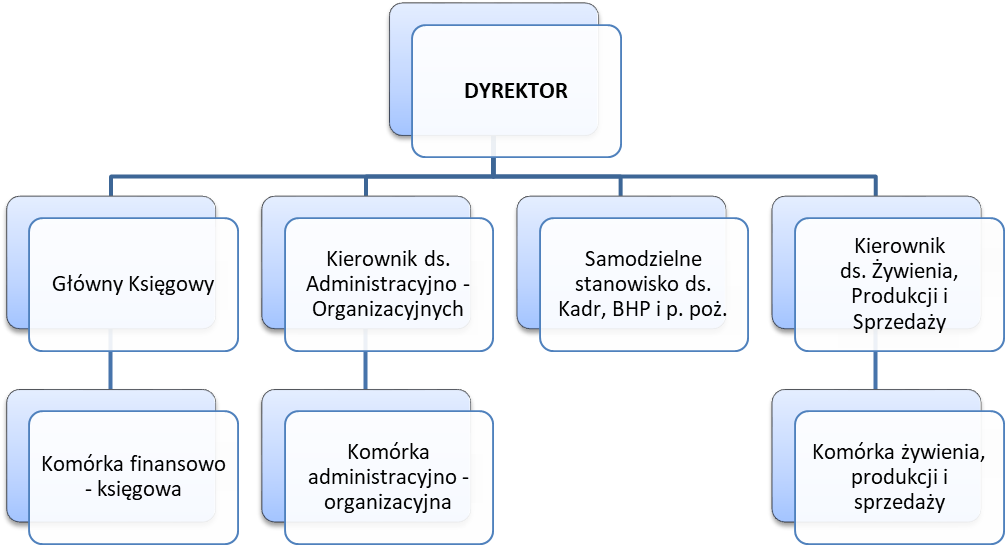 